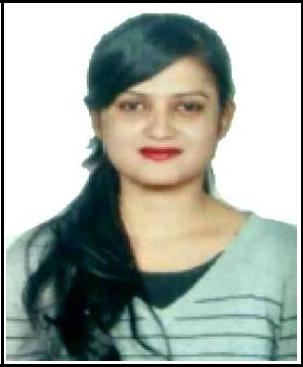 Curriculum vitaeJOYCE DUBAI UAEE-MAIL: joyce.380232@2freemail.com 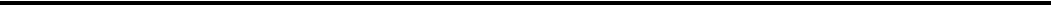 CAREER Objectives:To obtain a position as a Human Resources Executive that will utilize my experience, knowledge and skills to fulfill the needs , goals, vision and mission of the companyEducational Background:Skill summary:Interpersonal and communication skillsOffice Administration Skills.Quick Adaptability to new technologiesQuick learnerTECHNICAL SKILLS:Proficient with MS officeEmail, Social Media, and BloggingInterpersonal skills;Confident and determinedAbility to rapidly build relationship and set up trust.Ability to cope up with different situations.Flexibility, adaptability , grasping powerGood communication skills.Leadership / interpersonalAwards / achievements:SeminarsCultural activities.DebateSportsStrengths:Dedication to work and strive for goal in life.Self – Confidence and interested to learning more.Good team player skills , ability to withstand pressureLeadership and decision making capabilities.Flexible to work in different environments.Good oral, written communication and presentation skills,Declaration:I hereby declare that the above mentioned statement is correct 7 true to the best of my knowledge and belief​JOYCE MBA: International Business School in Bharathiar University.: International Business School in Bharathiar University.Bachelor’s Degree: B. com Sri Y.N College in Nannaya University: B. com Sri Y.N College in Nannaya UniversityInter: MEC Sri Surya Junior College: MEC Sri Surya Junior CollegeSSLC: Mission High School: Mission High SchoolProfessional Experience:Professional Experience:❖ Company: Corporate Ladders: Corporate Ladders❖ Job Role: Human Resource Executive: Human Resource Executive❖ Period: 0-1 year: 0-1 year❖ Project: Effectiveness of Recruitment: Effectiveness of Recruitment❖ Location: Marathahalli, Bangalore in India.: Marathahalli, Bangalore in India.Personal details:Personal details:Nationality::IndiaDate of Birth::04/07/1995Gender::FemaleReligion::ChristianMarital Status::SingleVisa Status::Visit VisaLanguage Known::English ,Hindi and Telugu